GUÍA N° 1   LENGUAJE Y COMUNICACIÓN 5 BÁSICOSPREPARACIÓN DE UNA ENTREVISTA BIBLIOGRÁFICA GRABADA CON CELULAR Durante la realización de la entrevista, debes prepararte en elaborar preguntas que te aporten información necesaria para desarrollar la investigación.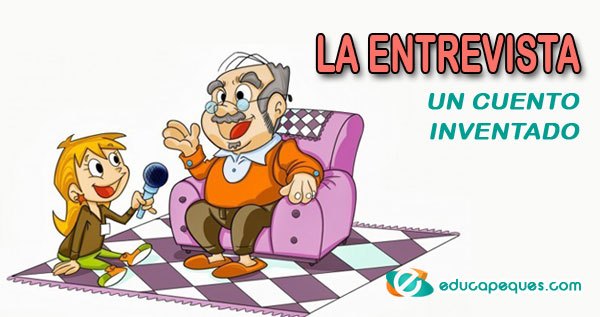  INSTRUCCIONES PARA ELABORAR ENTREVISTA GRABADAPara llevar a cabo esta entrevista, es necesario prepararla antes. Por eso:1.Averigüa antes sobre lo que quiere investigar. Si necesitas información sobre un personaje, debes pensar bien las preguntas que realizarás, utiliza un borrador para elaborar las preguntas.2. Planifica las preguntas a partir de lo que has averiguado. Si en este caso la entrevista es a un personaje, debes realizar preguntas que te entreguen datos importantes ( lugar de nacimiento, información sobre su niñez, información actual, etc) que te permitan tener claridad sobre el personaje que estás realizando tu investigación. Las preguntas deben ser ordenadas por secuencia histórica y temas de interés.  3. Pídele a un adulto que te grabe mientras realices la entrevista. Recuerda que las preguntas deben estar ordenadas siguiendo una secuencia. 4.Es importante saludar antes y al finalizar al entrevistado, por entregarte su tiempo en poder contestar las preguntas que realizaste.5. Saluda con respeto al comenzar y al terminar la entrevista, despídase de manera muy amable y da las gracias.  De esta manera, el entrevistado sentirá con mucho gusto haber aportado a tu trabajo de investigación